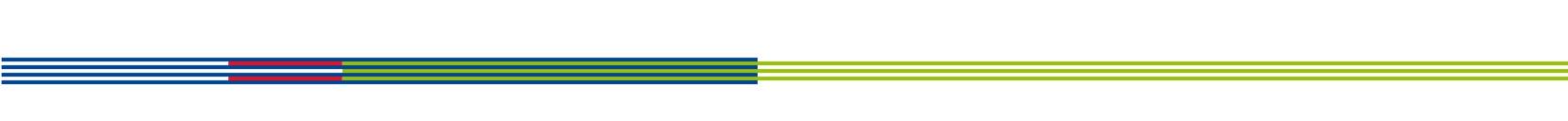 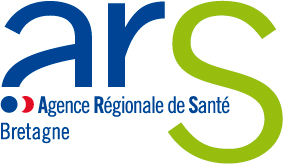 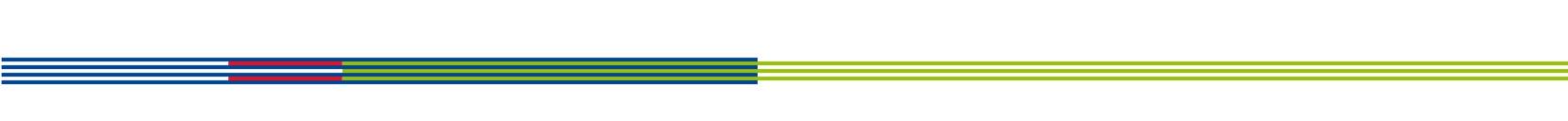 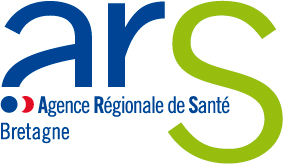 FICHE DESCRIPTIVE DU PROJET ET DE LA DEMANDE DE FINANCEMENTTERRITOIRE ET POPULATION COMMUNS AUX SERVICES SSIAD-SAADZone de recoupement des territoires d’intervention des services : __ communes au total(Liste des communes) : commune / communeZone hors recoupement des territoires d’intervention des services : ___ communes au total (Liste des communes) : commune / commune1 - Description du projet : Présentation du projet de rapprochement et motivation des porteurs :  Opportunité du projet au regard des besoins identifiés auxquels le projet a vocation à répondre : Niveau de maturité du projet : Les structures impliquées dans le projet ont-elles perçu de l’ARS ou du conseil départemental, les années précédentes, des crédits dédiés au rapprochement des services / à la constitution du SPASAD ?	  Oui          NonSi oui, indiquer le ou les montant(s) perçu(s) et l’état d’avancement de la ou des actions financée(s)2 – Demande de financement :Catégorie de la ou des actions sur lesquelles porte la demande de financement :  Etude de faisabilité pour un rapprochement de deux entités au minimum Accompagnement par un prestataire pour l’ingénierie et le conseil pour une mise en œuvre de mesures de rapprochement de services et de missions (conseils en RH, organisation, management, locaux…) Accompagnement à la conception de documents de communication2-1 Description de la (ou des) actions concernées : Action 1 : Action 2 :Action 3 : 2-2 Organisation et déroulement : indiquer ici les modalités de mise en œuvre de l’action, de mobilisation des équipes, le recours éventuel à des prestataires…Action 1 : Action 2 :Action 3 :2-3 Durée et calendrier de mise en œuvre :Action 1 : Action 2 :Action 3 :2-4 Modalité de suivi et de traçabilité du projet : Action 1 : Action 2 :Action 3 :2-5 Budget prévisionnel : transmettre les justificatifs : devis, facture, documents budgétaire+ budget liéAction 1 : montant sollicité : _____ €Action 2 : montant sollicité : _____ €Action 3 : montant sollicité : _____ €2-6 Indicateurs de réalisation de la ou des action(s) : Action 1 : Action 2 : Action 3 : Budget d’action(Faire apparaitre les autres sources de financement)Identité du SSIAD/SPASAD candidatIdentité du SSIAD/SPASAD candidatRaison sociale du service : Raison sociale du service : N° FINESS du SSIAD/SPASAD :  N° SIREN : N° FINESS du SSIAD/SPASAD :  N° SIRET : Date de délivrance de la dernière autorisation : jj/mm/aaDate de délivrance de la dernière autorisation : jj/mm/aaDate d’ouverture initiale: jj/mm/aaDate d’ouverture initiale: jj/mm/aaCapacité totale autorisée: __ placesCapacité totale autorisée: __ placesPublic autorisé :    Personnes âgées de plus de 60 ans pour __ places Personnes âgées de moins de 60 ans en situation de handicap ou atteinte de pathologie chronique pour __ places Personnes atteintes de la maladie d’Alzheimer ou de maladies apparentées pour __ placesPublic autorisé :    Personnes âgées de plus de 60 ans pour __ places Personnes âgées de moins de 60 ans en situation de handicap ou atteinte de pathologie chronique pour __ places Personnes atteintes de la maladie d’Alzheimer ou de maladies apparentées pour __ placesStatut : Privé associatif                             Public hospitalier rattaché à un ES Privé mutualiste                            Public hospitalier autonome Privé autre                                    Public territorialStatut : Privé associatif                             Public hospitalier rattaché à un ES Privé mutualiste                            Public hospitalier autonome Privé autre                                    Public territorialRaison sociale de l’entité gestionnaire : Raison sociale de l’entité gestionnaire : Différentes activités de l’entité gestionnaire : Service de soins infirmiers à domicile Service d’aide et d’accompagnement à domicile prestataire PA/PH Service d’aide et d’accompagnement à domicile prestataire famille Service d’aide et d’accompagnement à domicile mandataire Service polyvalent d’aide et de soins à domicile Accueil de jour autonome  Hébergement temporaire autonome Centre de soins infirmiers Hospitalisation à domicile Portage de repas  Téléalarme EHPA(D) MAS – FAM SAMSAH  SAVS Autres : Différentes activités de l’entité gestionnaire : Service de soins infirmiers à domicile Service d’aide et d’accompagnement à domicile prestataire PA/PH Service d’aide et d’accompagnement à domicile prestataire famille Service d’aide et d’accompagnement à domicile mandataire Service polyvalent d’aide et de soins à domicile Accueil de jour autonome  Hébergement temporaire autonome Centre de soins infirmiers Hospitalisation à domicile Portage de repas  Téléalarme EHPA(D) MAS – FAM SAMSAH  SAVS Autres : N° FINESS de l’entité gestionnaire : N° SIREN : Adresse courriel du service : Adresse courriel du service : Territoire d’intervention du SSIAD : __ communes au total(Liste des communes) : commune / communeTerritoire d’intervention du SSIAD : __ communes au total(Liste des communes) : commune / communeAmplitude d’ouverture du serviceLundi au vendrediSamediDimanche et jours fériésService administratifde 00h00 à 00h00de 00h00 à 00h00de 00h00 à 00h00Service d’interventionde 00h00 à 00h00de 00h00 à 00h00de 00h00 à 00h00Effectifs du service en 2019Nbre de salariésPersonnel SSIAD/ESA (ETP)Dont si SPASAD, personnel commun SSIAD/SAADMasse salariale (en €)DirectionIDE coordonnateurPersonnel administratif (accueil, gestion, qualité, logistique)IDEAide-soignantAide médico-psychologiqueAssistant de soins en gérontologiePsychologueErgothérapeutePsychomotricienAutres : TOTALActivité du service201920182017Taux d’occupation Places PATaux de rotation Places PAGMPTaux d’occupation Places PHTaux de rotation Places PHPartenariatsPartenariats formalisésPartenariats en cours de formalisationPartenariats sans formalisationSAADAutres SSIAD (dont ESA)HADEtablissement de santéCentres de santéCaisses de retraiteIDE libéraux et centres de santé infirmiersMAIAPTACLICFilière gériatriqueMDPH-MDAEquipes de soins primairesCPTSEHPADRésidence autonomie / EHPAAccueil temporaire PA (AJ-HT)Etablissement d’hébergement PHAccueil temporaire PHAutresIDENTITE du SAAD associé au projet (à décliner si plusieurs SAAD associés)IDENTITE du SAAD associé au projet (à décliner si plusieurs SAAD associés)Nom du service : Nom du service : N° FINESS du SAAD :  N° SIREN : N° FINESS du SAAD :  N° SIRET : Date de délivrance de l’autorisation : jj/mm/aaDate de délivrance de l’autorisation : jj/mm/aaDate d’ouverture initiale: jj/mm/aaDate d’ouverture initiale: jj/mm/aaHabilitation à l’aide sociale :  oui      nonHabilitation à l’aide sociale :  oui      nonActivité prestataire en faveur des PA-PH : ____hActivité prestataire en faveur des familles : ____hActivité mandataire publics fragiles : ____hActivité mandataire confort : ____hActivité à la personne prestation de confort : ____hActivité prestataire en faveur des PA-PH : ____hActivité prestataire en faveur des familles : ____hActivité mandataire publics fragiles : ____hActivité mandataire confort : ____hActivité à la personne prestation de confort : ____hPublic autorisé :    Personnes âgées  Personnes handicapéesPublic autorisé :    Personnes âgées  Personnes handicapéesStatut : privé associatif                             public territorial privé mutualiste                            privé commercialStatut : privé associatif                             public territorial privé mutualiste                            privé commercialRaison sociale de l’entité gestionnaire : Raison sociale de l’entité gestionnaire : Différentes activités de l’entité gestionnaire : Aucun Service de soins infirmiers à domicile Service d’aide et d’accompagnement à domicile prestataire famille Service d’aide et d’accompagnement à domicile mandataire Service d’aide à la personne Service polyvalent d’aide et de soins à domicile Accueil de jour autonome      Hébergement temporaire autonome Centre de soins infirmiers Hospitalisation à domicile Portage de repas                   TéléalarmeDifférentes activités de l’entité gestionnaire : Aucun Service de soins infirmiers à domicile Service d’aide et d’accompagnement à domicile prestataire famille Service d’aide et d’accompagnement à domicile mandataire Service d’aide à la personne Service polyvalent d’aide et de soins à domicile Accueil de jour autonome      Hébergement temporaire autonome Centre de soins infirmiers Hospitalisation à domicile Portage de repas                   Téléalarme EHPA(D) MAS – FAM SAMSAH                               SAVS Autres :  EHPA(D) MAS – FAM SAMSAH                               SAVS Autres : N° FINESS de l’entité gestionnaire : N° SIREN : Adresse courriel du serviceAdresse courriel du serviceZone d’intervention du SAAD : __ communes au total(Liste des communes) : commune / communeZone d’intervention du SAAD : __ communes au total(Liste des communes) : commune / communeAmplitudes d’intervention du service prestataire PA-PHAmplitudes d’intervention du service prestataire PA-PHAmplitudes d’intervention du service prestataire PA-PHAmplitudes d’intervention du service prestataire PA-PHHorairesLundi au vendrediSamediDimanche et jours fériésService administratifde 00h00 à 00h00de 00h00 à 00h00de 00h00 à 00h00Service d’interventionde 00h00 à 00h00de 00h00 à 00h00de 00h00 à 00h00Effectifs du service prestataire PA-PH en 2019Nbre de salariésPersonnel SAAD(ETP)Dont si SPASAD, personnel commun SSIAD/SAAD Total ETPMasse salariale (en €)DirectionResponsable de secteurPersonnel administratif (accueil, gestion, qualité, logistique)Auxiliaire de vie - SAAD PA-PH Aide à domicile - SAAD PA-PH Autres : TOTALActivité du service prestataire PA-PHVolume d’activités2019Volume d’activités2018Volume d’activités2017PAPHTOTALPartenariatsPartenariats formalisésPartenariats en cours de formalisationPartenariats sans formalisationSSIADAutres SAADHADEtablissement de santéCentres de santéCaisses de retraiteIDE libéraux et centres de santé infirmiersMAIAPTACLICFilière gériatriqueMDPH-MDAEquipes de soins primairesCPTSEHPADRésidence autonomie / EHPAAccueil temporaire PA (AJ-HT)Etablissement d’hébergement PHAccueil temporaire PHAutresPopulation double prestation (aide et soin)Nbre de pers. concernées 2019Nbre de pers. concernées 2018Nbre de pers. concernées 2017Personne âgée-Total PA accompagnées par SSIAD-Total PA accompagnées par SAADPersonne en situation de handicap ou atteinte de pathologie chronique-Total PH/PC accompagnées SSIAD-Total PH/PC accompagnées SAADTOTALPersonne référente du dossier (nom/fonction) :Téléphone :Mèl :ChargesMontant en € ()ProduitsMontant en € ()Subvention(s) :
Accordée(s) = A 
Attendue(s) = T Achats Rémunération des servicesPrestations de servicesRémunération pour prestations de servicesAchats matières et fournituresParticipation des usagersAutres fournituresAutres (à préciser) Services externes SubventionsLocations immobilières et mobilièresEtat (à détailler)Entretien et réparationCNSA (à détailler)Assurance Région(s) :DocumentationARSAutresDépartement(s) :Commune(s) : Autres services externesOrganismes sociaux : (à détailler)Rémunérations intermédiaires et honorairesFonds européensPublicités et publicationsASP (emplois aidés)Déplacements et missionsAutres établissements publics :Services bancaires, autresAides privées :Autres (à préciser) Impôts et taxes Autres produits de gestion couranteImpôts et taxes sur rémunérationsCotisations des adhérentsAutres impôts et taxesAutres (à préciser) Frais du personnel ()Rémunération des personnels Produits financiersCharges sociales(Préciser)Autres charges de personnel Autres charges de gestion (préciser) Produits exceptionnels (préciser) Charges financières (préciser) Charges exceptionnelles Reprises(Préciser)Reprise sur amortissement Dotation aux amortissements et aux provisionsReprise sur provision(Préciser)CHARGES INDIRECTESCHARGES INDIRECTESCharges fixes de fonctionnementFrais financiersAutresTOTAL DES CHARGESTOTAL DES PRODUITSCONTRIBUTIONS VOLONTAIRES ()CONTRIBUTIONS VOLONTAIRES ()CONTRIBUTIONS VOLONTAIRES ()CONTRIBUTIONS VOLONTAIRES ()CONTRIBUTIONS VOLONTAIRES () Emplois des contributions volontaires en nature Contributions volontaires en natureSecours en natureBénévolatMise à disposition gratuite de biens et prestationsPrestations en naturePersonnel bénévoleDons en natureTOTALTOTAL